College of Science            Al-Mustanseiriyah University            Dep.: BiologyAcademic year: 2014-2015        Subject: Plant taxonomy          Class: Third GradeLecturer:Dr.Hadeel R.,Dr.Rana A.,Dr.Aseel M.,Dr.Zena K.Lecture: 6***Fruits: Fruits are the mature ovaries or pistils of flowering plants plus any associated accessory parts.**Accessory parts: are organs attached to a fruit but not derived directly from the ovary, including the bracts, axes, receptacle.**Pericarp: is the fruit wall, derived from the mature ovary, sometimes pericarp divided into layers:   1- endocarp                                                      2- mesocarp                                                      3- exocarp****Fruit types:  are based first on fruit developed :Simple fruit: derived from a single pistil of one flower.Aggregate fruit: derived from multiple pistil of a single flowers, thus having an apocarpous gynoecium.Multiple fruit: derived from many coalescent flowers.***Simple fruits: Achene: is a one-seeded, dry, indehiscent fruit with seed attached to the pericarp at one point only as in sunflower.Grain (or caryopsis): is a one-seeded, dry, indehiscent fruit with the seed coat adnate to pericarp wall as in poaceae family.(like wheat).Nut: is a one seeded, dry, indehiscent fruit with a hard pericarp.Samara: is a winged, dry, usually indehiscent fruit as in Acer.Urticle: is a small, bladdery or inflated, one-seeded, dry fruit, utricles are essentially achenes in which the pericarp is significantly larger than the mature seed as in Atriplex (salt bush). Capsules: are generally dry, dehiscent fruits derived from compound ovaries, several types of capsule can be recognized based on the type or location of dehiscence:-A/ Loculicidal capsules: have longitudinal lines of dehiscence radially aligned with the locules or between the placenta if septa are absent it splits into valves.B/ Septicidal capsules: have longitudinal lines of dehiscence radially aligned with the ovary septa( or with placenta if septa are absent). Its splits into valves.      **Valves: apportion of the pericarp wall that splits off, but does not enclose the seed, valves may remain attached to the fruit or may fall off.C/ Circumscissile capsules: (also called a pyxis) has a transvers (as opposed to longitudinal) line of dehiscence, typically forming a terminal lid as in Plantago.D/ Septifragal or valvular capsules: is one in which the valves break off from the septa, as in Lpomoea (morning glory).E/ Poricidal capsules: have dehiscence occurring by means of pores as in Papaver.Follicle: is a dry, dehiscent fruit derived from one carpel that splits along one suture, such as in unit fruit of Magnolia.Legume: is a dry, dehiscent fruit derived from one carpel that splits along two longitudinal sutures as in fabaceae.11- Silicles and siliques: are dry, dehiscent fruits derived from a two carpeled ovary that dehisces along two sutures but that has an outer rim.12- Scizocarp: is a dry, dehiscent fruit type derived from a two or more loculed compound ovary in which the locules separate at maturity.13- Berry: is the unspecialized term for a fruit with asucculent pericarp as in Vitis (grape).14- Drupe : is a fruit with a hard, stony endocarp and a fleshy mesocarp, as in Prunus.15- Hesperidium: is a septate fleshy fruit with a thick – skinned, leathery outer pericarp wall and fleshy modified trichomes (juice sacs)arising from the inner walls, as in Citrus(orange, lemon, etc.). 16- Pepo: is a non –septate fleshy fruit with parietal placentation and leathery exocarp derived from an inferior ovary, as in cucurbtaceae.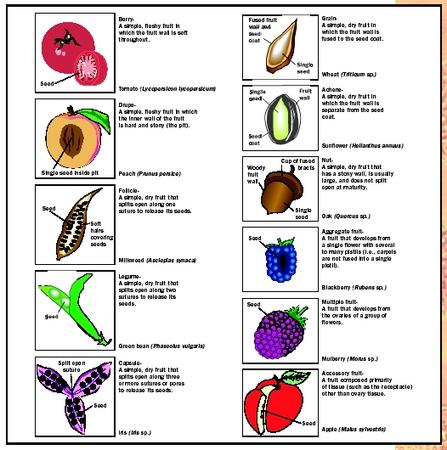 ***Aggregate fruits: is one derived from two or more pistils (ovaries) of one flower:-A/ Achenecetum: is an aggregate fruit of achenes. A common example is Fragaria( strawberry), in which the achenes are on the surface of accessory tissue, an enlarged, fleshy receptacle.B/ Drupecetum: is an aggregate fruit is an aggregate fruit of follicles as in Magnolia.C/ Syncarp: is an aggregate fruit, typically of berries , in which the fruits fuse together , as in Annona (note that syncarps may form at the floral stage or later during fruit development , if the latter , the fruit is sometimes called a pseudosyncarp.*****Multiple fruits: is one derived from two or more flowers that coalesce. Types of multiple fruits:-Sorosis: is a multiple fruit in which the unit fruits are fleshy berries and are laterally fused along a central axis as in Ananas( pineapple).Syconium : is a multiple fruit in which the unit fruits are small achenes covering the surface of a fleshy , inverted composed receptacle (derived from a hypanthodium) as in Ficus.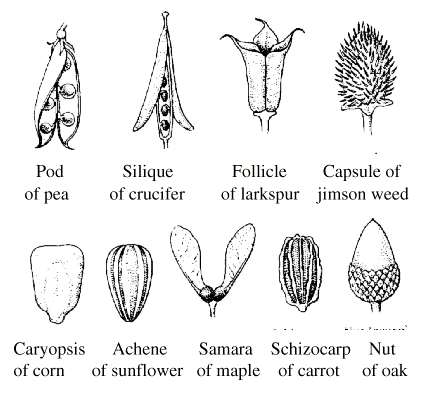 ****Seeds:Aspects of seed morphology can be important systematic characters used in plant classification and identification. Parts of ssed is:Seed coat: the outer protective covering of seed derived from the integument. Seed coat consist of two fused layers: a/ testa                                                                                              b/ tegmen              ***sarcotesta: a seed coat that is fleshy at maturity .Hilum : the scar of attachment of the funiculus on the seed coat.Raphe: a ridge on the seed coat formed from an adnate funiculus.**Embryo: is the immature sporophyte, it consist of: A/ Epicotyl : the immature shoot.B/ Radical: the immature root.C/ Hypocotyl: the transition region between the root and epicotyl.D/ Cotyledon: the first leaf/leaves of the embryo, often functioning in storage of food reserves.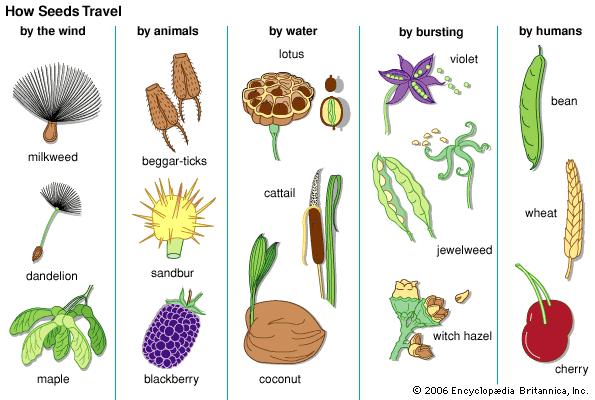 